รายงานผลการดำเนินการของรายวิชาชื่อสถาบันอุดมศึกษา 	      มหาวิทยาลัยเทคโนโลยีพระจอมเกล้าพระนครเหนือวิทยาเขต/คณะ/ภาควิชา/สาขาวิชา…………………………………………………………………………………………….หมวดที่ 1  ข้อมูลทั่วไป1.  รหัสและชื่อรายวิชา	..................................................................................................................................................2.  จำนวนหน่วยกิต    ..................................................................................................................................................3.  หลักสูตรและประเภทของรายวิชา		หลักสูตร………………………………………บัณฑิต    สาขาวิชา .......................................	เป็นวิชา ....................................................................................................4.   อาจารย์ผู้รับผิดชอบรายวิชา อาจารย์ผู้สอน อาจารย์ผู้รับผิดชอบรายวิชา 	..............................................................................อาจารย์ผู้สอน			..............................................................................				..............................................................................5.  ภาคการศึกษา/ชั้นปีที่เรียน	 ภาคการศึกษา...................  ของชั้นปีที่ .....6.  รายวิชาบังคับก่อน (Pre-requisite) (ถ้ามี)	………………………………………………………………………………7.  รายวิชาที่ต้องเรียนพร้อมกัน (Co-requisites) (ถ้ามี)	……………………………………………………………………………….8.  สถานที่เรียนคณะ/วิทยาลัย ..............................................  มหาวิทยาลัยเทคโนโลยีพระจอมเกล้าพระนครเหนือ    9.  ข้อมูลประกอบการประกันคุณภาพการศึกษา	 การเรียนการสอนในรายวิชานี้มีส่วนที่ได้รับการพัฒนาขึ้นใหม่หรือปรับปรุงจากที่สอนเมื่อครั้งก่อน เช่น ได้มีการปรับปรุงวิธีการสอน หรือการปรับปรุงเนื้อหา การจัดแบ่งเนื้อหา หรือวิธีการประเมินผลการเรียนรู้ รายวิชานี้มีการให้ผู้มีประสบการณ์ทางวิชาการหรือวิชาชีพจากหน่วยงานหรือชุมชนภายนอกเข้ามามีส่วนร่วมในกระบวนการเรียนการสอน 	 รายวิชานี้มีการบูรณาการกระบวนการวิจัยหรืองานสร้างสรรค์กับการจัดการเรียนการสอน หรือมีการจัดการเรียนรู้ที่พัฒนาจากการวิจัย หรือจากกระบวนการจัดการความรู้เพื่อพัฒนาการเรียนการสอน	 รายวิชานี้มีการบูรณาการงานบริการทางวิชาการแก่สังคมกับการเรียนการสอน	 รายวิชานี้มีการบูรณาการงานด้านทำนุบำรุงศิลปะและวัฒนธรรมกับการจัดการเรียนการสอนและกิจกรรมนักศึกษา10. วันที่จัดทำหรือปรับปรุงรายละเอียดของรายวิชาครั้งล่าสุด	........................................................	หมวดที่ 2  การจัดการเรียนการสอนที่เปรียบเทียบกับแผนการสอน	1.   รายงานชั่วโมงการสอนจริงที่คลาดเคลื่อนจากแผนการสอน (ถ้ามี).........……………………………………………………………………………………………………………………………………………………………2.   หัวข้อที่สอนไม่ครอบคลุมตามแผน (ถ้ามี).........……………………………………………………………………………………………………………………………………………………………3. จัดสิ่งสนับสนุนเพื่อประสิทธิผลในการเรียนรู้ของนักศึกษา4. ผลลัพธ์การเรียนรู้ของรายวิชา (Course Learning Outcomes: CLOs) : นักศึกษาสามารถ (อ้างอิงจาก OBE 3 หมวดที่ 2 ข้อ 4)CLO 1. อธิบาย…………………CLO 2. วิเคราะห์……………..CLO 3. แก้ปัญหา…………….CLO 4. ประยุกต์……………… CLO 5. ปฏิบัติ…………………. (สามารถเพิ่มหรือลดหัวข้อได้ตามความเหมาะสม)5.   ประสิทธิผลของวิธีการจัดการเรียนรู้และวิธีการประเมินผลที่ดำเนินการเพื่อทำให้เกิดผลลัพธ์การเรียนรู้ตามที่ระบุในรายละเอียดรายวิชา (อ้างอิงจาก OBE 3 หมวดที่ 3)หมวดที่ 3  ระบบการวัดและการประเมินผลการเรียนรู้การประเมินผลแบบ Formative Evaluation :   มีการประเมิน  (กรุณาให้ข้อมูลในตาราง เพิ่มเติม)                  ไม่มีการประเมิน  2. การประเมินผลแบบ Summative Evaluation  มาตรฐานและการประกันคุณภาพระบบการวัดและประเมินผลลัพธ์การเรียนรู้ของนักศึกษาหมวดที่ 4  สรุปผลการจัดการเรียนการสอนของรายวิชา1.   ผลการจัดการเรียนการสอนของรายวิชา (Print Screen จากแบบสรุปการวัดผลรายวิชา ดังตัวอย่าง)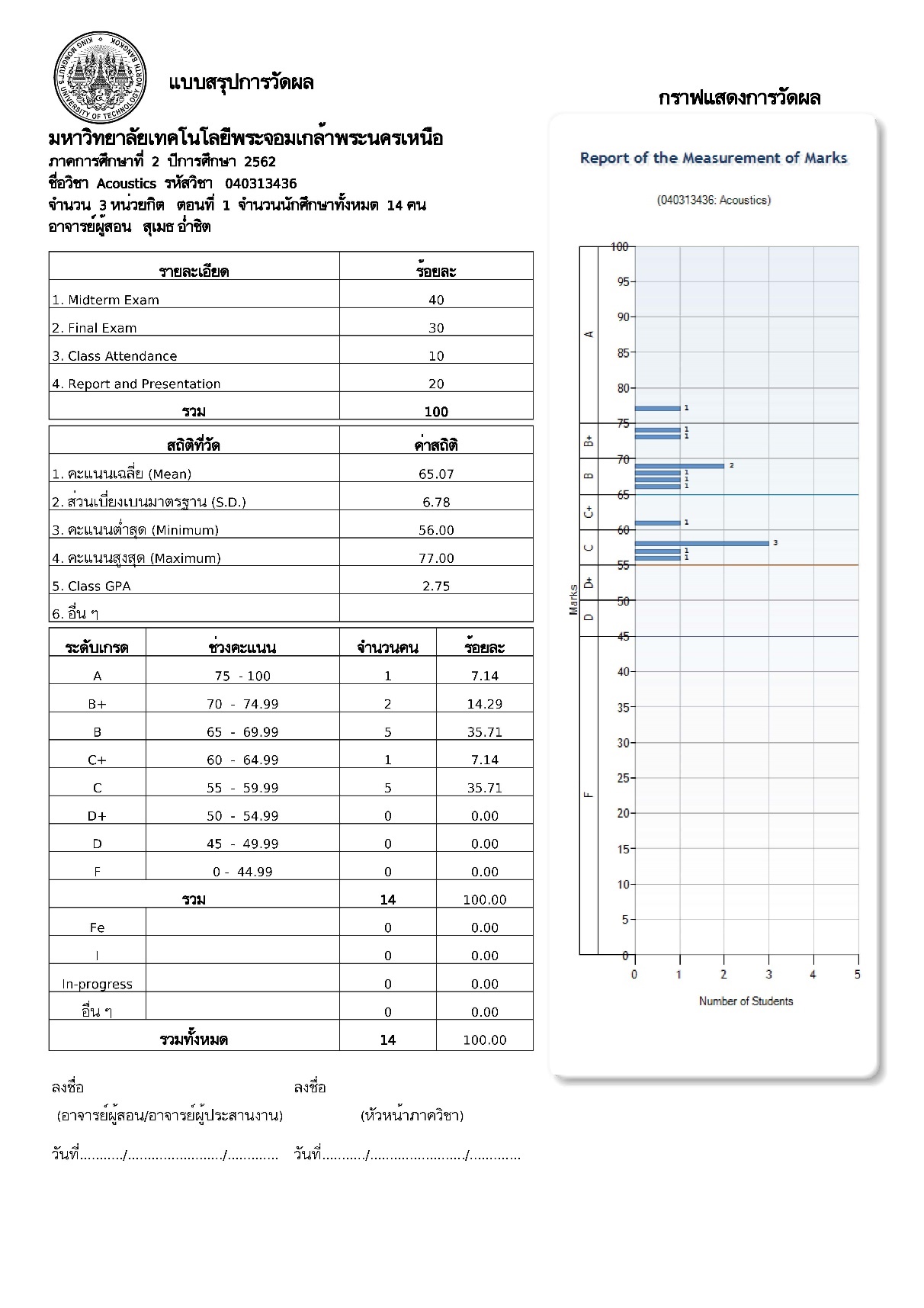 2. ปัจจัยที่ทำให้ระดับคะแนนผิดปกติ (ถ้ามี).........………………………………………………………………………………………………………………………………………………………………………………………………………………………………………………………………………………………………………………………………………………………………………………………………………………………………………………………………………3. ความคลาดเคลื่อนจากแผนการประเมินที่กำหนดไว้ในรายละเอียดรายวิชาทั้งด้านกำหนดเวลาและวิธีการประเมินผล (ถ้ามี)4.   การทวนสอบผลสัมฤทธิ์ของนักศึกษา (ให้อ้างอิงจาก มคอ. 2 และ OBE 3)	มีการตั้งคณะกรรมการในสาขาวิชา ตรวจสอบผลการประเมินผลลัพธ์การเรียนรู้ของนักศึกษา โดยตรวจสอบข้อสอบรายงาน วิธีการให้คะแนนสอบ และการให้คะแนนพฤติกรรม	การทวนสอบการให้คะแนนการตรวจผลงานของนักศึกษาโดยกรรมการวิชาการประจำภาควิชาและคณะ	การทวนสอบการให้คะแนนจากการสุ่มตรวจผลงานของนักศึกษาโดยอาจารย์ หรือผู้ทรงคุณวุฒิอื่น ๆ 
ที่ไม่ใช่อาจารย์ประจำหลักสูตร	อื่นๆ (ระบุ) ................................หมวดที่ 5  ปัญหาและผลกระทบต่อการดำเนินการ1.   ประเด็นด้านทรัพยากรประกอบการเรียนและสิ่งอำนวยความสะดวก (ถ้ามี).........…………………………………………………………………………………………………………………………………………………………………………………………………………………………………………………………………………………………………………………………………2.   ประเด็นด้านการบริหารจัดการ (ถ้ามี).........…………………………………………………………………………………………………………………………………………………………………………………………………………………………………………………………………………………………………………………………………หมวดที่ 6  การประเมินรายวิชา1.   ผลการประเมินรายวิชาโดยนักศึกษา (แนบเอกสาร)      1.1   ข้อวิพากษ์ที่สำคัญจากผลการประเมินโดยนักศึกษา.........…………………………………………………………………………………………………………………………………………………………………………………………………………………………………………………………………………………………………………………………………     	1.2   ความเห็นของอาจารย์ผู้สอนต่อข้อวิพากษ์ตามข้อ 1.1.........…………………………………………………………………………………………………………………………………………………………………………………………………………………………………………………………………………………………………………………………………2.   ผลการประเมินรายวิชาโดยวิธีอื่น      2.1   ข้อวิพากษ์ที่สำคัญจากผลการประเมินโดยวิธีอื่น…………………………………………………………………………………………………………………………………………………………………………………………………………………………………………………………………………………………………………………………………………      2.2   ความเห็นของอาจารย์ผู้สอนต่อข้อวิพากษ์ตามข้อ 2.1…………………………………………………………………………………………………………………………………………………………………………………………………………………………………………………………………………………………………………………………………………หมวดที่ 7   แผนการปรับปรุง1.   การดำเนินการเพื่อการปรับปรุงการเรียนการสอน/รายวิชา (นอกเหนือจากที่ระบุไว้ในหมวดที่ 2)(ตัวอย่าง)-  ควรเพิ่มให้มีการประเมินแบบ 360 องศาโดยให้นักศึกษาทำการประเมินกันเอง และเปิดโอกาสให้มีการให้ข้อเสนอแนะระหว่างกัน- ควรนำเทคโนโลยีสารสนเทศ เช่น Google Form มาช่วยในการทำแบบประเมิน (Rubrics) ให้นักศึกษาในการประเมินกันเอง2.   ข้อเสนอแนะของอาจารย์ผู้รับผิดชอบรายวิชาต่ออาจารย์ผู้รับผิดชอบหลักสูตร.........………………………………………………………………………………………………………………………………………………………………….....……………………………………………………………………………………………………………………………………………………………คำชี้แจงการจัดทำ OBE 5หมวดที่ 1  ข้อมูลทั่วไปหมวดที่ 2  การจัดการเรียนการสอนที่เปรียบเทียบกับแผนการสอน หมวดที่ 3  ระบบการวัดและการประเมินผลการเรียนรู้หมวดที่ 4  สรุปผลการจัดการเรียนการสอนของรายวิชาหมวดที่ 5  ปัญหาและผลกระทบต่อการดำเนินการ  หมวดที่ 6  การประเมินรายวิชา        หมวดที่ 7  แผนการปรับปรุง      สิ่งสนับสนุนผลการดำเนินการผลการดำเนินการผลการดำเนินการสิ่งสนับสนุนมีการดำเนินการไม่ได้ดำเนินการแผนการปรับปรุงเอกสารประกอบการสอนที่เป็นปัจจุบัน(ระบุปีการศึกษาที่ปรับปรุงล่าสุด)การใช้เทคโนโลยีสารสนเทศ(ระบุระบบเทคโนโลยีสารสนเทศที่รายวิชาใช้เพิ่มประสิทธิภาพการจัดการเรียนการสอน)ระบบในการรับทราบปัญหา (อธิบายวิธีการที่ใช้ดำเนินการ)ระบบช่วยเหลือนักศึกษาที่มีปัญหาอื่นๆ ...(ระบุ)......ผลลัพธ์การเรียนรู้ที่คาดหวังของรายวิชา (CLOs)ผลที่เกิดกับนักศึกษาตาม CLOs(บรรลุ/ไม่บรรลุ)วิธีการจัดการสอน/ประสบการณ์การเรียนรู้ตาม CLOsวิธีการจัดการสอน (เหมาะสม/ไม่เหมาะสม)วิธีการวัดผลลัพธ์การเรียนรู้ตาม CLOsวิธีการวัดผล(เหมาะสม/ไม่เหมาะสม)แนวทางการพัฒนาปรับปรุงเพื่อให้นักศึกษาบรรลุตามแต่ละ CLOหรือแนวทางที่ทำให้มีวิธีการจัดการสอนหรือวิธีการวัดผลลัพธ์การเรียนรู้ที่เหมาะสมCLO1xบรรยาย กรณีศึกษา มอบหมายงานx- การสอบกลางภาค - การประเมินผลงานที่ได้มอบหมายประเด็นปัญหา 1: 30% ของนักศึกษา ไม่สามารถตีความผลจากการวิเคราะห์ความแปรปรวนได้วิธีการปรับปรุง ตามสาเหตุของปัญหา 1:มอบหมายงานให้นักศึกษามีความสามารถในการตีความผลจากการวิเคราะห์ความแปรปรวนเพิ่มเติม และทำการวัดผลประเด็นนี้มากขึ้นมุ่งเน้นการสอนเพื่อการตีความผล และถาม-ตอบ ในชั้นเรียนเพื่อวัดผลประเด็นนี้ประเด็นปัญหา 2: 35% ของนักศึกษา สามารถวิเคราะห์โจทย์ประยุกต์ให้อยู่ในรูปของสมการทางคณิตศาสตร์ได้ แต่ไม่สามารถแก้สมการคณิตศาสตร์ได้อย่างถูกต้องวิธีการปรับปรุง ตามสาเหตุของปัญหา 2:ทบทวนพื้นฐานทางคณิตศาสตร์ที่จำเป็นให้กับนักศึกษามอบหมายการบ้าน ที่เกี่ยวกับการประยุกต์ และการแก้ไขปัญหาทางคณิตศาสตร์เพิ่มเติมให้กับนักศีกษาCLO2กรณีศึกษาเรียนรู้จากการใช้โครงงาน (Project-based learning)- การประเมินการนำเสนอและผลงานของโครงงานกลุ่ม - การประเมินแบบฝึกหัดที่ได้รับมอบหมายประเด็นปัญหา: 20% ของนักศึกษา ยังไม่สามารถนำเสนอผลงานกลุ่มหน้าชั้นได้อย่างมีประสิทธิภาพ ตรงตามความต้องการของผู้สอนวิธีการปรับปรุง ตามสาเหตุของปัญหา:ควรมีการแจกและอธิบาย Rubrics เกณฑ์การให้คะแนนในการนำเสนอผลงานหน้าห้องให้กับนักศึกษาก่อนการนำเสนอผลงานอย่างน้อย 2 สัปดาห์ ก่อนวันนำเสนอผลงานCLO 3อภิปรายกลุ่ม การนำเสนอโครงงาน- นักศึกษาประเมินเพื่อนร่วมกลุ่มในการทำงานเป็นทีม - อาจารย์สังเกตการทำงานในแต่ละกลุ่มหมายเหตุ: ผู้สอนแสดงปัญหาของการที่นักศึกษาไม่สามารถเรียนรู้ CLO ได้ตามเกณฑ์ที่กำหนด และ/หรือปัญหาที่เกี่ยวกับประสบการณ์การเรียนรู้ของนักศึกษา โดยแสดงอย่างน้อย 1 ปัญหาในแต่ละภาคการศึกษา สามารถบรรยายปัญหา วิธีการแก้ไข รวมถึงผลลัพธ์การแก้ปัญหา ต่อเนื่องกันหลายภาคการศึกษาได้* ภาควิชากำหนดเกณฑ์ซึ่งเป็นร้อยละของนักศึกษาที่ต้องผ่านเกณฑ์ในแต่ละ CLOหมายเหตุ: ผู้สอนแสดงปัญหาของการที่นักศึกษาไม่สามารถเรียนรู้ CLO ได้ตามเกณฑ์ที่กำหนด และ/หรือปัญหาที่เกี่ยวกับประสบการณ์การเรียนรู้ของนักศึกษา โดยแสดงอย่างน้อย 1 ปัญหาในแต่ละภาคการศึกษา สามารถบรรยายปัญหา วิธีการแก้ไข รวมถึงผลลัพธ์การแก้ปัญหา ต่อเนื่องกันหลายภาคการศึกษาได้* ภาควิชากำหนดเกณฑ์ซึ่งเป็นร้อยละของนักศึกษาที่ต้องผ่านเกณฑ์ในแต่ละ CLOหมายเหตุ: ผู้สอนแสดงปัญหาของการที่นักศึกษาไม่สามารถเรียนรู้ CLO ได้ตามเกณฑ์ที่กำหนด และ/หรือปัญหาที่เกี่ยวกับประสบการณ์การเรียนรู้ของนักศึกษา โดยแสดงอย่างน้อย 1 ปัญหาในแต่ละภาคการศึกษา สามารถบรรยายปัญหา วิธีการแก้ไข รวมถึงผลลัพธ์การแก้ปัญหา ต่อเนื่องกันหลายภาคการศึกษาได้* ภาควิชากำหนดเกณฑ์ซึ่งเป็นร้อยละของนักศึกษาที่ต้องผ่านเกณฑ์ในแต่ละ CLOหมายเหตุ: ผู้สอนแสดงปัญหาของการที่นักศึกษาไม่สามารถเรียนรู้ CLO ได้ตามเกณฑ์ที่กำหนด และ/หรือปัญหาที่เกี่ยวกับประสบการณ์การเรียนรู้ของนักศึกษา โดยแสดงอย่างน้อย 1 ปัญหาในแต่ละภาคการศึกษา สามารถบรรยายปัญหา วิธีการแก้ไข รวมถึงผลลัพธ์การแก้ปัญหา ต่อเนื่องกันหลายภาคการศึกษาได้* ภาควิชากำหนดเกณฑ์ซึ่งเป็นร้อยละของนักศึกษาที่ต้องผ่านเกณฑ์ในแต่ละ CLOหมายเหตุ: ผู้สอนแสดงปัญหาของการที่นักศึกษาไม่สามารถเรียนรู้ CLO ได้ตามเกณฑ์ที่กำหนด และ/หรือปัญหาที่เกี่ยวกับประสบการณ์การเรียนรู้ของนักศึกษา โดยแสดงอย่างน้อย 1 ปัญหาในแต่ละภาคการศึกษา สามารถบรรยายปัญหา วิธีการแก้ไข รวมถึงผลลัพธ์การแก้ปัญหา ต่อเนื่องกันหลายภาคการศึกษาได้* ภาควิชากำหนดเกณฑ์ซึ่งเป็นร้อยละของนักศึกษาที่ต้องผ่านเกณฑ์ในแต่ละ CLOหมายเหตุ: ผู้สอนแสดงปัญหาของการที่นักศึกษาไม่สามารถเรียนรู้ CLO ได้ตามเกณฑ์ที่กำหนด และ/หรือปัญหาที่เกี่ยวกับประสบการณ์การเรียนรู้ของนักศึกษา โดยแสดงอย่างน้อย 1 ปัญหาในแต่ละภาคการศึกษา สามารถบรรยายปัญหา วิธีการแก้ไข รวมถึงผลลัพธ์การแก้ปัญหา ต่อเนื่องกันหลายภาคการศึกษาได้* ภาควิชากำหนดเกณฑ์ซึ่งเป็นร้อยละของนักศึกษาที่ต้องผ่านเกณฑ์ในแต่ละ CLOหมายเหตุ: ผู้สอนแสดงปัญหาของการที่นักศึกษาไม่สามารถเรียนรู้ CLO ได้ตามเกณฑ์ที่กำหนด และ/หรือปัญหาที่เกี่ยวกับประสบการณ์การเรียนรู้ของนักศึกษา โดยแสดงอย่างน้อย 1 ปัญหาในแต่ละภาคการศึกษา สามารถบรรยายปัญหา วิธีการแก้ไข รวมถึงผลลัพธ์การแก้ปัญหา ต่อเนื่องกันหลายภาคการศึกษาได้* ภาควิชากำหนดเกณฑ์ซึ่งเป็นร้อยละของนักศึกษาที่ต้องผ่านเกณฑ์ในแต่ละ CLOวิธีจัดการประเมินผลแบบ Formative Evaluationแผนที่กำหนดไว้แผนที่กำหนดไว้แนวทางการปรับปรุงพัฒนาวิธีจัดการประเมินผลแบบ Formative Evaluationมีไม่มีแนวทางการปรับปรุงพัฒนาก. กำหนดระยะเวลา/ช่วงเวลาประเมินชัดเจน   ข. กำหนดเครื่องมือที่ใช้ ถ้ามี ระบุเครื่องมือที่ใช้............(เช่น การสอบเก็บคะแนน การซักถามในชั้นเรียน การให้การบ้าน เป็นต้น)	ค. มีการให้ข้อมูลป้อนกลับแก่นักศึกษารายบุคคล  ถ้ามี ระบุวิธีการที่ใช้............ง. นำผลประเมินมาวางแผนเพื่อพัฒนานักศึกษากระบวนการวัดและประเมินผลลัพธ์การเรียนรู้การดำเนินการการดำเนินการแนวทางการพัฒนาคุณภาพกระบวนการวัดและประเมินผลลัพธ์การเรียนรู้มีไม่มีแนวทางการพัฒนาคุณภาพใช้การวัดผลด้วยการสอบ กำหนด Table of Specificationทบทวนข้อสอบก่อนนำไปใช้วิเคราะห์ข้อสอบจัดทำคลังข้อสอบจัดทำ Rubrics เป็นเครื่องมือในการวัดผลกำหนดเกณฑ์ตัดสินผลการประเมินไว้ชัดเจนใช้ระบบการตัดสินผล/การตัดเกรดที่เป็นไปตามมาตรฐาน   อิงเกณฑ์   อิงกลุ่ม     อื่น ๆ ระบุ.............จัดการทวนสอบการวัดและประเมินผลลัพธ์การเรียนรู้ผลการเรียนรู้วิธีการประเมินวิธีการประเมินสัปดาห์ที่ประเมินสัปดาห์ที่ประเมินสัดส่วนของการประเมินสัดส่วนของการประเมินผลการเรียนรู้ตามแผนตามจริงตามแผนตามจริงตามแผนตามจริงหัวข้อเกณฑ์มาตรฐานหลักสูตร / คำชี้แจง1. รหัสและชื่อรายวิชาชื่อรายวิชาให้ระบุทั้งภาษาไทยและภาษาอังกฤษดังนี้XXXXXXXXXX   ชื่อรายวิชาภาษาไทย (ชื่อรายวิชาภาษาอังกฤษ)2. รายวิชาที่ต้องเรียนก่อนรายวิชานี้   ชื่อรายวิชาให้ระบุทั้งภาษาไทยและภาษาอังกฤษดังนี้XXXXXXXXXX ชื่อรายวิชาภาษาไทย (ชื่อรายวิชาภาษาอังกฤษ)  3. อาจารย์ผู้รับผิดชอบ  อาจารย์ผู้สอน  และกลุ่มเรียน ให้รายงานเป็นรายกลุ่ม5. ภาคการศึกษา/ชั้นปีที่เรียนระบุภาคการศึกษา / ชั้นปีที่เรียน  ตามแผนการศึกษาของหลักสูตร8. สถานที่เรียนระบุสถานที่เรียนทุกแห่งทั้งในและนอกที่ตั้งหลักของมหาวิทยาลัยให้ครบถ้วน10. ข้อมูลประกอบการประกันคุณภาพการศึกษาให้ทำเครื่องหมายถูกลงในช่องรายการที่มีการดำเนินการหัวข้อเกณฑ์มาตรฐานหลักสูตร / คำชี้แจง1. รายงานชั่วโมงการสอนจริงที่คลาดเคลื่อนจากแผนการสอน (ถ้ามี)ระบุหัวข้อ จำนวนชั่วโมงตามแผนการสอน จำนวนชั่วโมงที่สอนจริง ระบุเหตุผลที่การสอนจริงต่างจากแผนการสอนหากมีความแตกต่างเกิน 25 %2. หัวข้อที่สอนไม่ครอบคลุมตามแผนระบุหัวข้อที่สอนไม่ครอบคลุมตามแผน  และพิจารณานัยสำคัญของหัวข้อต่อผลการเรียนรู้ของรายวิชาและหลักสูตรในกรณีที่มีนัยสำคัญให้เสนอแนวทางชดเชย3.จัดสิ่งสนับสนุนเพื่อประสิทธิผลในการเรียนรู้ของนักศึกษาระบุผลการดำเนินการจากสิ่งสนับสนุนที่มีให้กับนักศึกษา เช่น เอกสารประกอบการสอน การใช้เทคโนโลยีสารสนเทศ ระบบในการรับทราบปัญหา ระบบช่วยเหลือนักศึกษาที่มีปัญหา หรืออื่น ๆ (ให้ระบุ) หากยังไม่มีการดำเนินการหรือมีแนวทางในการพัฒนาจากของเดิมที่มี ให้อธิบายแผนในการปรับปรุง4. ผลลัพธ์การเรียนรู้ของรายวิชา (Course Learning Outcomes: CLOs)ผลลัพธ์การเรียนรู้ของรายวิชา ให้สอดคล้องกับ OBE 3 หมวดที่ 2 ข้อ 45.  ประสิทธิผลของวิธีการจัดการเรียนรู้และวิธีการประเมินผลที่ดำเนินการเพื่อทำให้เกิดผลลัพธ์การเรียนรู้ตามที่ระบุในรายละเอียดรายวิชาระบุวิธีวิธีการจัดการเรียนรู้เพื่อให้บรรลุผลลัพธ์การเรียนรู้ของแต่ละ CLO พร้อมทั้งวิธีการประเมินผลตามที่ได้ดำเนินการตามที่ระบุไว้ใน OBE3 หมวดที่ 3 ตลอดจนผลที่เกิดกับผู้เรียนว่าสามารถบรรลุ CLO นั้น ๆ หรือไม่ วิธีการจัดการเรียนรู้ที่ดำเนินการมีความเหมาะสมหรือไม่ วิธีการประเมินผลตามที่ได้ดำเนินการมีความเหมาะสมหรือไม่ แล้วเสนอแนวทางการพัฒนาปรับปรุงวิธีการจัดการเรียนรู้และ/หรือวิธีการประเมินผลที่เหมาะสมหัวข้อเกณฑ์มาตรฐานหลักสูตร / คำชี้แจง1. การประเมินผลแบบ Formative Evaluation Formative Evaluation คือ การประเมินระหว่างการจัดการเรียนรู้เพื่อปรับปรุงและพัฒนาการจัดการเรียนรู้ โดยใช้เครื่องมือ เช่น การสอบเก็บคะแนน การซักถามในชั้นเรียน การให้การบ้าน เป็นต้น เพื่อช่วยในการประเมินผลตามเป้าหมายที่ตั้งไว้ แล้วนำผลที่ได้มาใช้ในการปรับปรุง โดย หากมีการประเมินผลแบบ Formative Evaluation ให้ระบุรายละเอียดการดำเนินการของวิธีจัดการประเมินผลแบบ Formative Evaluation พร้อมทั้งแนวทางการปรับปรุงพัฒนา2. การประเมินผลแบบ Summative Evaluation   Summative Evaluation คือ การประเมินเมื่อสิ้นสุดการจัดการเรียนรู้เพื่อตัดสินคุณภาพผู้เรียนและการจัดการเรียนรู้ โดยใช้เครื่องมือ เช่น การสอบกลางภาค การสอบปลายภาค เป็นต้น โดยให้ระบุรายละเอียดการดำเนินการของวิธีจัดการประเมินผลแบบ Summative Evaluation พร้อมทั้งแนวทางการปรับปรุงพัฒนา  หัวข้อเกณฑ์มาตรฐานหลักสูตร / คำชี้แจง1. ผลการจัดการเรียนการสอนของรายวิชา Print Screen จากแบบสรุปการวัดผลรายวิชาจากระบบส่งเกรดออนไลน์และการประเมินการสอนอาจารย์ของมหาวิทยาลัย ดังตัวอย่าง2. ปัจจัยที่ทำให้ระดับคะแนนผิดปกติ (ถ้ามี)ระบุปัจจัยที่ทำให้ระดับคะแนนผิดปกติเมื่อเทียบกับระดับคะแนนในเทอมก่อนหน้านี้ 6. ความคลาดเคลื่อนจากแผนการประเมินที่กำหนดไว้ในรายละเอียดรายวิชาทั้งด้านกำหนดเวลาและวิธีการประเมินผล (ถ้ามี)ระบุความคลาดเคลื่อนจากแผนการประเมินผลการเรียนรู้ที่กำหนดไว้ใน OBE 3 หมวดที่ 4 ข้อ 27. การทวนสอบผลสัมฤทธิ์ของนักศึกษาระบุวิธีการทวนผลสัมฤทธิ์ของนักศึกษาตามที่กำหนดไว้ใน OBE 3 หมวดที่ 6   ข้อ 4หัวข้อเกณฑ์มาตรฐานหลักสูตร / คำชี้แจง1. ประเด็นด้านทรัพยากรประกอบการเรียนและสิ่งอำนวยความสะดวกระบุปัญหาในการใช้ทรัพยากรประกอบการเรียนการสอน (ถ้ามี)  และผลกระทบ2. ประเด็นด้านการบริหารจัดการระบุปัญหาด้านการบริหารจัดการ (ถ้ามี)   และผลกระทบต่อการเรียนรู้ของนักศึกษาหัวข้อเกณฑ์มาตรฐานหลักสูตร / คำชี้แจง1.1  ข้อวิพากษ์ที่สำคัญจากผลการประเมินโดยนักศึกษาระบุข้อวิพากษ์ทั้งที่เป็นจุดแข็งและจุดอ่อน2.1  ข้อวิพากษ์ที่สำคัญจากผลการประเมินโดยวิธีอื่นระบุข้อวิพากษ์ทั้งที่เป็นจุดแข็งและจุดอ่อนหัวข้อเกณฑ์มาตรฐานหลักสูตร / คำชี้แจง1. การดำเนินการเพื่อการปรับปรุงการเรียนการสอน/รายวิชาอธิบายการปรับปรุงโดยย่อ เช่น ปรับเปลี่ยนวิธีการสอนสำหรับภาคการศึกษา/ปีการศึกษานี้  การใช้อุปกรณ์การสอนแบบใหม่  เป็นต้น โดยคำนึงถึงการทำให้ผู้เรียนบรรลุตามผลลัพธ์การเรียนรู้ที่คาดหวังเป็นสำคัญ